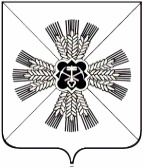 КЕМЕРОВСКАЯ ОБЛАСТЬАДМИНИСТРАЦИЯ ПРОМЫШЛЕННОВСКОГО МУНИЦИПАЛЬНОГО ОКРУГАПОСТАНОВЛЕНИЕот « 22 »  января 2020  № 114-П       пгт. ПромышленнаяОб утверждении отчета о численности муниципальных служащих органов местного самоуправления Промышленновского муниципального  района и работников муниципальных учреждений Промышленновского муниципального района и фактических затратах на их денежное содержание за IV квартал 2019 годаВ соответствии с Федеральным законом от 06.10.2003  № 131- ФЗ «Об общих принципах организации местного самоуправления в Российской Федерации»:1. Утвердить отчет о численности муниципальных служащих органов местного самоуправления Промышленновского муниципального  района и работников муниципальных учреждений Промышленновского муниципального района и фактических затратах на их денежное содержание за IV квартал 2019 года согласно приложению к настоящему постановлению.2. Опубликовать настоящее постановление в районной газете «Эхо» и обнародовать на официальном сайте администрации Промышленновского муниципального округа в сети Интернет.    3. Контроль за исполнением настоящего постановления возложить на и.о. заместителя главы Промышленновского муниципального округа          А.П. Безрукову.4. Настоящее постановление вступает в силу со дня его официального опубликования.Исп. И.А.ОвсянниковаТел. 74414Приложениек постановлению администрации Промышленновского муниципального округаот « 22 » января 2020  № 114-ПОтчет о численности муниципальных служащих органов местного самоуправления Промышленновского муниципального  района и работников муниципальных учреждений Промышленновского муниципального района и фактических затратах на их денежное содержание за IV квартал 2019 годаИ.о. заместителя главы Промышленновского муниципального округа                     А.П. БезруковаВрип главыПромышленновского муниципального округаД.П. ИльинНаименование показателяСреднесписочная численность, чел.Расходы бюджета на зарплату за отчетный период, тыс. руб.Работники муниципальных учреждений2101205387,0Муниципальные служащие10810800,0